ПРОЕКТ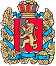 ШАПКИНСКИЙ СЕЛЬСКИЙ СОВЕТ ДЕПУТАТОВЕНИСЕЙСКОГО РАЙОНА                                                       КРАСНОЯРСКОГО КРАЯ                    	                   РЕШЕНИЕ         00.00.2022г.		                                   п. Шапкино	                   №_______Об утверждении ключевых и индикативных показателей, применяемых при осуществлении муниципального контроля в сфере благоустройства на территории МО Шапкинский сельсовет.         В соответствии с Федеральным законом от 06.10.2003 № 131-ФЗ «Об общих принципах организации местного самоуправления в Российской Федерации», решением Шапкинского сельского Совета депутатов от 15.10.21 № 20-97р «Об утверждении Положения о муниципальном контроле в сфере благоустройства на территории Шапкинский сельсовет» Устава Шапкинского сельсовета, Шапкинский сельский Совет депутатов РЕШИЛ:Утвердить ключевые показатели, применяемые при осуществлении муниципального контроля в сфере благоустройства на территории Шапкинского сельсовета, согласно приложению № 1.Утвердить индикативные показатели, применяемые при осуществлении муниципального контроля в сфере благоустройства на территории Шапкинского сельсовета, согласно приложению № 23.Контроль за исполнением настоящего решения возложить на главу Шапкинского сельсовета Загитову Л.И.4.Настоящее решение вступает в силу в день, следующий за днем официального опубликования в информационном издании «Шапкинский вестник» и подлежит размещению на официальном сайте администрации Шапкинского сельсовета.Председатель сельскогоСовета депутатов                                                              Глава Шапкинского сельсовета   ________________ А.В. Наконечный                             __________Л.И. ЗагитоваПриложение №1к Решению Шапкинского сельскогоСовета депутатов от  ____________ № Ключевые показатели, применяемые при осуществлении муниципального контроля в сфере благоустройства на территории Шапкинского сельсоветаПри осуществлении муниципального контроля в сфере благоустройства на территории МО Шапкинский сельсовет устанавливаются следующие ключевые показатели и их целевые значения:     Сведения о достижении показателей результативности и эффективности Программы могут быть использованы при подготовке доклада об осуществлении муниципального контроля в сфере благоустройства на территории Шапкинского сельсовета, в соответствии со статьёй 30 Федерального закона «О государственном контроле (надзоре) и муниципальном контроле в Российской Федерации». Приложение №2 к Решению Шапкинского сельского Совета депутатов  от  ____________ № Индикативные показатели, применяемые при осуществлении муниципального контроля в сфере благоустройства на территории Шапкинского сельсоветаПри осуществлении муниципального контроля в сфере благоустройства на территории Шапкинского сельсовета устанавливаются следующие индикативные показатели:- общее количество внеплановых контрольных мероприятий, проведенных за отчетный период;-  количество предостережений о недопустимости нарушения обязательных требований, объявленных за отчетный период;- количество контрольных мероприятий, по которым возбуждены дела об административных правонарушениях, за отчетный период;- сумма административных штрафов, наложенных по результатам контрольных мероприятий, за отчетный период;- количество жалоб, поданных контролируемыми лицами в досудебном порядке за отчетный период;- количество учтенных контролируемых лиц на конец отчетного периода.    Администрация ежегодно в соответствии с частью 8 статьи 30 Федерального закона N 248-ФЗ «О государственном контроле (надзоре) и муниципальном контроле в Российской Федерации», осуществляет подготовку доклада о муниципальном контроле (далее – годовой доклад) с указанием сведений о достижении ключевых показателей и сведений об индикативных показателях вида контроля, в том числе о влиянии профилактических мероприятий и контрольных (надзорных) мероприятий на достижение ключевых показателей.Годовой доклад администрации Шапкинского сельсовета размещается ежегодно не позднее 1 июля года, следующего за отчетным в информационном издании «Шапкинский вестник» и подлежит размещению на официальном сайте администрации Шапкинского сельсовета и должен отвечать требованиям, установленным Правительством Российской Федерации.Ключевые показателиЦелевые значения (%)Процент устраненных нарушений обязательных требований от числа выявленных нарушений обязательных требований       70Доля обоснованных жалоб на действия (бездействие) контрольного органа и (или)    его должностного лица при проведении контрольных мероприятий         0Доля лиц, удовлетворённых консультированием в общем количестве лиц, обратившихся за консультированием       100